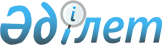 Об образовании избирательных участков на территории Карасуского района
					
			Утративший силу
			
			
		
					Решение акима Карасуского района Костанайской области от 11 августа 2015 года № 7. Зарегистрировано Департаментом юстиции Костанайской области 16 сентября 2015 года № 5881. Утратило силу решением акима Карасуского района Костанайской области от 25 августа 2017 года № 2
      Сноска. Утратило силу решением акима Карасуского района Костанайской области от 25.08.2017 № 2 (вводится в действие по истечении десяти календарных дней после дня его первого официального опубликования).
      В соответствии с пунктом 1 статьи 23 Конституционного закона Республики Казахстан от 28 сентября 1995 года "О выборах в Республике Казахстан" по согласованию с районной избирательной комиссией РЕШИЛ:
      1. Образовать избирательные участки на территории Карасуского района согласно приложению.
      2. Признать утратившим силу решение акима от 16 ноября 2011 года № 3 "Об образовании избирательных участков в Карасуском районе" (зарегистрировано в Реестре государственной регистрации нормативных правовых актов под № 9-13-138, опубликовано 23 ноября 2011 года в районной газете "Қарасу өңірі"), решение акима от 29 января 2014 года № 1 "О внесении изменения в решение акима района от 16 ноября 2011 года № 3 "Об образовании избирательных участков в Карасуском районе"" (зарегистрировано в Реестре государственной регистрации нормативных правовых актов под № 4461, опубликовано 14 мая 2014 года в районной газете "Қарасу өңірі").
      3. Настоящее решение вводится в действие по истечении десяти календарных дней после дня его первого официального опубликования.
      СОГЛАСОВАНО
      Председатель Карасуской
      районной территориальной
      избирательной комиссии
      _______________ Р. Тулегенова Избирательные участки на территории Карасуского района
      1. Избирательный участок № 475, в границах села Козубай.
      2. Избирательный участок № 476, в границах села Суйгенсай.
      3. Избирательный участок № 477, в границах села Жамбыл.
      4. Избирательный участок № 478, в границах села Тюнтюгур.
      5. Избирательный участок № 479, в границах села Павловское.
      6. Избирательный участок № 480, в границах села Комсомольское.
      7. Избирательный участок № 482, в границах села Жумагул.
      8. Избирательный участок № 483, в границах села Жалгыскан.
      9. Избирательный участок № 484, в границах села Майское.
      10. Избирательный участок № 485, в границах села Новоселовка.
      11. Избирательный участок № 486, в границах села Новопавловка.
      12. Избирательный участок № 487, в границах села Ленино.
      13. Избирательный участок № 488, в границах села Белозерка.
      14. Избирательный участок № 489, в границах села Зеленовка.
      15. Избирательный участок № 490, в границах села Маршановка.
      16. Избирательный участок № 491, в границах села Тучковка.
      17. Избирательный участок № 492, в границах села Черняевка.
      18. Избирательный участок № 493, в границах села Степное.
      19. Избирательный участок № 494, в границах села Люблинка.
      20. Избирательный участок № 495, в границах села Алыкпаш.
      21. Избирательный участок № 496, в границах села Корниловка.
      22. Избирательный участок № 498, в границах села Симферополь.
      23. Избирательный участок № 499, в границах села Амангельды и села Целинное Белорусского сельского округа.
      24. Избирательный участок № 500, в границах села Койбагар.
      25. Избирательный участок № 501, в границах села Целинное Целинного сельского округа.
      26. Избирательный участок № 502, в границах села Карамырза.
      27. Избирательный участок № 503, в границах села Кошевое.
      28. Избирательный участок № 505, в границах села Герцено.
      29. Избирательный участок № 506, в границах села Братское.
      30. Избирательный участок № 507, в границах села Ушаково.
      31. Избирательный участок № 508, в границах села Заря.
      32. Избирательный участок № 509, в границах села Панфилово.
      33. Избирательный участок № 510, в границах села Жекеколь.
      34. Избирательный участок № 511, в границах села Теректы.
      35. Избирательный участок № 513, в границах улиц села Октябрьское:
      Амангельды № 2, 4, 5, 6;
      Баймагамбетова № 1, 1а, 2, 2а, 3, 4, 5, 6, 9, 10, 12, 13, 14, 15, 18, 19, 24, 25, 26, 27, 30, 31, 32, 33, 36;
      Ватутина № 3, 12, 14, 15, 17, 18, 19;
      Гагарина № 1, 3, 5, 7, 8, 9, 10, 11, 12, 14, 16, 20;
      Горького № 1, 2, 3, 4, 5а, 6, 6а, 7, 8, 9, 10, 11, 12, 15, 16, 18, 19, 20, 21, 22, 23, 25, 27, 29, 32, 33, 34, 35, 36, 37, 38, 39, 42, 43;
      В.П. Довгаля № 1, 2, 5, 6, 7, 8, 10, 11, 14;
      Зеленая № 2, 3, 4, 5, 7;
      Калинина № 1, 2, 3, 4, 5, 7, 8, 9, 10, 11, 13, 14, 15, 16, 17, 18, 19, 20, 21, 22, 24, 25, 26, 27, 28, 29, 30, 32, 33, 34, 35, 36, 38, 42, 43, 44;
      Кирова № 1, 2, 3, 4, 5, 6, 7, 8, 9, 10, 11, 12, 13, 14, 15, 16, 17, 18, 19, 20, 21, 22, 23, 24, 26, 27, 28, 30, 31, 32, 33, 34, 35, 36, 38, 40, 41, 42, 43, 45, 49;
      Куйбышева № 1, 6;
      Ленина № 1, 2, 3, 4, 5, 8, 10, 15, 18, 20, 21, 22, 22а, 24, 26, 27, 28, 29, 31, 33, 35, 36, 38, 44, 46, 59;
      Мичурина № 1, 3, 4, 5, 7, 8, 9, 10, 13, 14, 15, 16, 17, 18, 21, 22, 23, 24, 25, 27, 28, 29, 30, 34;
      С.Мельника № 1, 2, 3, 4, 5, 6, 7, 8, 9, 10, 11, 12, 13, 14, 15;
      Механизаторов № 1, 2, 3, 4, 6, 7, 8, 9, 10, 11,12, 13, 14, 15, 16, 17, 18, 19, 20, 21, 28, 29, 30, 32, 34;
      Набережная № 2, 2а, 3, 4, 5, 6, 7, 8, 9, 10,12, 14, 16, 18, 20, 22, 24, 25, 26, 27, 28, 29, 30, 36;
      Октябрьская № 1, 2, 3, 4, 5, 6, 7, 8, 9, 11, 12, 14;
      Пряничникова № 1, 2, 3;
      Парковая № 1, 2, 5, 6, 7, 8, 10, 11, 12, 13, 14;
      Пушкина № 1, 1а, 2 а, 2, 3, 5, 6, 10;
      Садовая № 1, 2, 3, 4, 5, 7, 8, 9, 11;
      Северная № 1, 4, 16, 25;
      Терешковой № 3, 4, 5, 6;
      Титова № 1, 2, 3, 5, 6, 7, 8, 9, 10, 12, 13;
      Шевченко № 8, 9, 10, 11, 12, 13, 14;
      Школьная № 1, 2, 4, 4а, 5, 6, 7, 8, 10, 11, 14, 18, 21, 29, 31, 33, 35;
      50 лет ВЛКСМ № 1, 2, 3, 4, 4а, 5, 7, 8а, 9, 10, 11, 12, 13, 14, 15, 16, 18, 21, 23;
      60 лет Казахстана № 1, 2, 3, 4, 5, 6, 7, 8, 9, 10, 11, 12, 13, 2а, 3а, 4а, 8а.
      36. Избирательный участок № 514, в границах села Челгаши.
      37. Избирательный участок № 515, в границах села Жаныспай.
      38. Избирательный участок № 516, в границах села Прогресс.
      39. Избирательный участок № 517, в границах села Железнодорожное.
      40. Избирательный участок № 518, в границах села Айдарлы.
      41. Избирательный участок № 519, в границах села Дружба.
      42. Избирательный участок №, 520 в границах улиц села Карасу:
      Исакова А. № 1, 2, 3, 4, 5, 6, 8, 8А, 10, 11, 11А, 12, 14, 17, 20, 22, 23, 25, 28, 35, 36, 38, 39, 43, 46, 48, 48А, 64, 66, 68, 69, 70, 71, 72, 74, 76, 78, 80, 82, 86, 87, 88, 89, 91, 93, 93А, 94, 96, 97, 100, 101, 102, 103, 105, 106, 108, 109, 110, 110А, 111, 113, 114, 115, 116, 117, 118, 119, 120, 121, 122, 123, 124, 125, 126, 127, 128, 130, 131, 135, 136, 137, 139, 140, 142;
      Рамазанова № 1, 3, 4, 5, 7, 8, 10, 11, 12, 17, 18, 20, 21, 22, 23, 24, 25, 26, 27, 28, 30, 31, 32, 33, 34, 35, 36, 38, 39, 40, 43, 46, 48, 50, 51, 52, 54, 55, 56, 58, 59, 61, 63, 70, 73, 73А, 74, 75, 76, 77, 78, 79, 81, 82, 83, 85, 88, 90, 91, 92, 93, 94, 95, 96, 97, 98, 100, 101, 102, 103, 104, 105, 106, 107, 108, 110, 112, 114, 116, 118, 120, 122, 124, 126;
      Сандыбекова № 1, 3, 5, 6, 7, 8, 10, 12, 13, 14, 15, 16, 17, 19, 22, 23, 25, 26, 27, 28, 29, 32, 33, 36, 42, 43, 44, 45, 47, 48, 49, 50, 51, 52, 53, 54, 56, 60, 61, 62, 63, 64, 66, 68, 70, 72, 74, 76, 78, 80, 81, 82;
      Больничная № 1, 2, 3;
      Набережная № 1, 3, 4, 5, 7, 8, 9, 10, 11, 12, 13, 14, 16, 17, 18, 19, 20, 21, 22, 23;
      переулок Школьный № 6;
      переулок Детский № 1, 3;
      переулок Майский № 34;
      переулок Торговый № 6, 7, 9.
      43. Избирательный участок № 521, в границах улиц села Октябрьское:
      Абая № 1, 2, 3, 4, 5, 6, 7, 8, 9, 11, 12, 13, 14, 15, 16, 17, 18;
      Байтурсынова № 1, 1а, 2, 3, 3а, 4, 5, 6, 7, 8, 15;
      Валиханова № 1, 2, 3, 4, 5, 6, 8, 9, 10, 11, 12, 14, 19;
      С. Королева № 1, 2, 3, 4, 5;
      Школьная № 9, 23, 27.
      44. Избирательный участок № 522, в границах улиц села Карасу:
      Автомобилистов № 1, 5, 6, 7, 8, 9, 10, 11, 12, 13, 14, 15, 19, 20, 21, 22, 25, 26, 28;
      Анищенко № 2, 3, 4, 6, 8, 9, 10, 11, 12, 14, 15, 17, 18, 19, 20, 21, 22, 23, 24, 25, 26, 28, 29, 30, 31, 32, 33, 33А, 34, 35, 37, 38, 40, 42, 47, 48, 49, 50, 52, 53, 55, 56, 57, 58, 60, 61, 64, 65, 67, 68, 70, 72, 74, 75, 76, 77, 78, 79, 81, 82, 83, 84, 85, 87, 88, 91, 92, 93, 94, 95, 96, 97, 98, 99, 103, 107, 109, 113, 117, 119, 121, 125,127;
      Базарная № 1, 2, 3, 6, 7, 8, 9, 10, 11, 12, 14, 15, 17, 20, 22, 35, 38, 42, 44, 46, 60, 63, 65, 72, 76, 78, 80, 84, 85, 86, 88, 90, 93, 95, 95А, 97;
      Комсомольская № 1, 3, 5, 6, 7, 9, 10, 11, 12, 14, 15, 16, 19, 22, 23, 27, 27А, 28, 29, 31, 31А, 32, 33, 34, 36, 39, 40, 42, 43, 45, 46, 48, 50, 63, 66, 67, 69, 70, 71, 72, 74, 75, 76, 78, 79, 80, 82, 83, 84, 86, 89, 91, 93, 95, 96, 97, 98, 100, 103, 106, 111;
      Пролетарская № 3, 4, 6, 7, 8, 9, 11, 12, 13, 15, 17, 18, 22, 24, 27, 29, 33, 34, 35, 46, 48, 53, 56, 61, 71, 75, 76, 77, 79, 90, 92, 94;
      Рабочая № 1, 2, 3, 6, 7, 8, 9, 10, 11, 13, 14, 15, 16;
      Привокзальная № 1, 2, 4;
      Мирная № 1, 2, 3, 3А, 4, 5, 6, 8, 9, 10, 11, 12, 13, 14, 16, 16А, 17, 19, 20, 21, 22, 23, 24, 25, 26, 28А, 32, 34;
      Строительная № 2, 4, 6, 9, 10, 12, 14, 15;
      Дорожников № 1, 2, 3, 4, 6, 7, 8, 10, 11, 12, 13, 14, 15, 16, 17, 18, 19;
      Калинина № 2, 3, 4, 5, 7, 9, 10, 12, 13, 14, 15, 16, 18, 24, 26;
      В - Набережная № 1, 2, 3, 4, 5, 8, 9, 10, 11, 14, 15, 18, 20, 21, 22, 23, 24, 25, 26, 28, 29, 30, 31, 32, 33, 34, 35, 36, 37, 38, 39, 40, 42, 43, 44, 45, 46, 47, 48;
      В - Комсомольская № 6, 6А, 7, 8, 9, 10, 12, 13, 14, 15, 17, 18;
      В - Советская № 1, 3, 5, 7, 9, 11, 13, 15, 17, 19, 21, 23, 25;
      Восточная № 6, 8, 10;
      Химиков.
      45. Избирательный участок № 523, в границах села Восток.
					© 2012. РГП на ПХВ «Институт законодательства и правовой информации Республики Казахстан» Министерства юстиции Республики Казахстан
				
А. Шамшиев
Приложение
к решению акима
от 11 августа 2015 года
№ 7